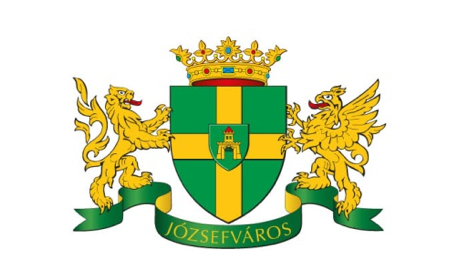 „KERÉKPÁROS és EGYÉB MIKROMOBILITÁSI KÖZLEKEDÉS TÁMOGATÁSA 2024" pályázathozPályázó személyes adatai:Neve:		Születési helye, ideje: 	Anyja neve		Lakcíme:		Lakcím igazoló hatósági igazolvány száma, kiállítási ideje: 		E-mail címe:		Telefonszáma:		Kiskorú pályázó esetén: 	Törvényes képviselő neve: 	Törvényes képviselő e-mail címe: 	Törvényes képviselő telefonszáma: 	A támogatási összeg folyósításához szükséges adatok:Bankszámla tulajdonos neve:	Bankszámlaszám:	Bankszámla tulajdonos adószáma: 	Aktív nappali tagozatos hallgatói/tanulói jogviszonyra vonatkozó adatok Oktatási Intézmény neve: 	Képzés neve:		Pályázat elbírálásához szükséges adatok Pályázott modul *: A vagy B(* Aláhúzással jelölje a pályázott modult, mindkettő aláhúzható) Lakcímre történő bejelentés ideje (ami a lakcímkártyán szerepel): ………………….Lakóhely - oktatási intézmény közötti távolság (közúton)Pályázó lakóhelye:		Pályázó oktatási intézményének címe:	Lakóhely-oktatási intézmény közötti távolság (közúton km):	Pályázóval egy háztartásban élő eltartottak száma (a pályázóval együtt): 	Rövid bemutatkozás a bíráló Bizottságnak (egyéb méltányolható körülmények ismertetése):Alulírott………………………………. nyilatkozom, hogy a „Kerékpáros és egyéb mikromobilitási közlekedés támogatása 2024” pályázati felhívásban meghatározott pályázati feltételeket, szabályokat ismerem, a pályázati adatlapban leírtak a valóságnak megfelelőek, a másolatban becsatolt dokumentumok az eredetivel mindenben megegyezők.Kijelentem továbbá, hogy a benyújtott pályázati dokumentációval kapcsolatosan hozzájárulásomat adom az abban foglalt személyes adataimnak kizárólag a pályázati eljárással összefüggésben szükséges kezeléséhez, a pályázati eljárásban résztvevők számára.Jelen pályázati adatlap benyújtásához szükséges mellékletek:Érvényes személyi igazolvány másolataÉrvényes lakcímet igazoló hatósági igazolvány másolata Érvényes diákigazolvány másolata vagy hallgatói/tanulói jogviszony igazolás másolata az oktatási intézmény pecsétjével ellátva.Kelt: Budapest, 2024. …………………………..Pályázó/Törvényes képviselő aláírása